OBEC  DOLNÉ  ZELENICE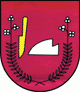 Dolné Zelenice č. s. 107920 52 pošta SiladiceOznámenie zmeny osobných údajov Vyplňte všetky políčka označené *   _________________________________                             _____________________________                  Miesto, dátum                                                             Podpis objednávateľaVerifikácia správnosti a pravdivosti údajov zamestnancom OcÚ Dolné Zelenice     ________________________Predložené doklady____________________________  __________________Číslo odberného miesta                                                          Číslo vodomeruAdresa odberného miesta________________________________________________________________________* Meno a priezvisko/obchodný názov________________________________________________________________________* Ulica, súpisné číslo________________________________________________________________________* Mesto/Obec/PSČ                                                                                                       Iné ………………………….Prišlo k zmene:                                                                                   (uviesť aké) Adresy odberného miesta                                                                              Adresy zasielania faktúr Osobných údajov (predložiť doklad, napr. sobášny list, OP a pod. k nahliadnutiu)           Adresy trvalého bydliskaNová adresa________________________________________________________________________* Meno a priezvisko/obchodný názov__________________________________________________   ____________________* Ulica                                                                                            * Súpisné číslo__________________________________________________   ____________________* Mesto/Obec                                                                                 * PSČ__________________________________________________   ____________________* E-mail                                                                                          * TelefónZmenu údajov je zákazník povinný písomne oznámiť Obecnému úradu v Dolných Zeleniciach.Dotknutá osoba v zmysle §5 písm. n) zákona č. 18/2018 Z.z. o ochrane osobných údajov a o zmene a doplnení niektorých zákonov (ďalej len „zákon č. 18/2018 Z.z.“) poskytuje obci Dolné Zelenice so sídlom Dolné Zelenice 107 ako prevádzkovateľovi súhlas so spracovaním všetkých svojich osobných údajov uvedených v tom o podaní a jeho prílohách vrátane fotokópií osobných dokladov a preukazov, a to za účelom uskutočnenia úradného postupu v zmysle všeobecne záväzných právnych predpisov a/alebo interných predpisov prevádzkovateľa vymedzeného predmetom tohto podania.